Human babesiosis (Piroplasmosis) 
Babesiosis occurs only occasionally in man (mainly cattle farmers) and the disease is often misdiagnosed as drug-resistant malaria since the drug response significantly differs from that of Plasmodium. Thus the incidence of Babesiosis in man is not well known. What however is known is that frequently anti-babesia antibodies are found in African people, indicating that they easily contract babesiosis without suffering from major symptoms of disease.Humans become infected with Babesia when they accidently intrude into a natural disease cycle. In the eastern and mid-western U.S., the disease is known since 1966. Human cases often turn out to be caused by Babesia microti of rodents. Human infections tend to be mild and self-limiting, and most probably are never diagnosed.Transfusion with blood or blood component from asymptomatic donors may result in human babesiosis. However, such a risk is minimal.Tick Vectors
Transmission of Babesia microti from one host to another generally takes place through direct tick-host contact
Reservoir Hosts
Plasmodium (Malaria) and Babesia species are the most global intra-erythrocytic parasites that affect humans and animals. The infection occurs wherever certain hosts are parasitized by ticks. Babesia microti, in particular, has been recognized as the zoonotic agent infecting rodents in various regions of the world.SymptomsFlu-like symptoms start two to four weeks after a tick bite, and can include sweating, fever and chills, headache, fatigue, muscle pains and weight loss. They usually only become severe in persons with a weakened immune system, or whose spleen has been damaged or removed. The spleen is responsible for clearing out damaged blood cells, so when it is missing, these infections can progress out of control. In spleen-intact patients, parasitaemias may range from 1 to 20%, however, a parasitaemic level of 85% in severe human babesiosis has been reported. Haemolytic anaemia and thrombocytopenia have been frequently found, and dark urine also may be observed. Patient leukocyte counts are typically in the low to normal ranges. Diagnosis Diagnosis of human babesiosis relies upon the determination of the presence of the erythrocytic stage of the organism. Examination of Giemsa-stained thin blood smears is considered the most useful diagnostic procedure. The tetrad forms (Maltese-cross) of the parasite are believed to be the primary diagnostic character for the disease. However, the predominant forms in most of the blood smears closely resemble rings of Plasmodium spp., with small to large cytoplasmic vacuoles. Therefore, it is difficult to differentiate Babesia microti from Plasmodium spp., especially Plasmodium falciparum. It is recommended that diagnosis of clinical case of human babesiosis be made by a combination of criteria including the presence of intense parasitemias (1-50%), erythrocytes infected by multiple basket-shaped parasites, and the presence of extracellular merozoites. In addition, Babesia microti infection in humans appears to trigger يثير humoral immune responses. An indirect immunofluorescent antibody assay (IFA) procedure has been widely used in the diagnosis of clinical cases and in prevalence determination of the infection in human populations.PCR has proven to facilitate the diagnosis of zoonotic babesia infections. By using genus- and species-specific primers.TreatmentMost patients infected with Babesia microti appear to experience only mild clinical manifestations; therefore, they normally require no specific treatment. If treatment is required, both pentamidine and berenil therapies can effectively control the parasitemia, but fail to eliminate the parasites completely. Currently, administration of quinine combined with clindamycin is the treatment of choice for human babesiosis. The parasitemia is consistently eradicated after the administration of the drugs and there is no recurrance of the babesia infection after the discontinuation of the treatment. Prevention
It is important to control rodents around human habitation and to use tick repellents. It is helpful to wear light colored clothing and to tuck pants into socks when walking through tick-infested areas.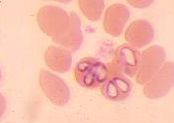 
Tetrad and binary forms of Babesia in erythrocytes